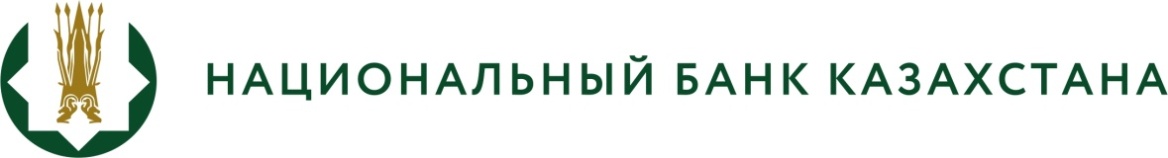 «Екінші деңгейдегі банктердің, Қазақстан Республикасы бейрезидент-банктері филиалдарының, «Қазақстанның Даму Банкі» акционерлік қоғамының және банк операцияларының жекелеген түрлерін жүзеге асыратын ұйымдардың қарыздар мен шартты міндеттемелер жөніндегі есептілігінің тізбесін, нысандарын, табыс ету мерзімдерін және оларды ұсыну қағидаларын бекіту туралы» Қазақстан Республикасы Ұлттық Банкі Басқармасының 2018 жылғы 28 желтоқсандағы № 313 қаулысына өзгерістер енгізу туралы» Қазақстан Ұлттық Банкінің Басқармасы қаулысының жобасынын әзірлеу туралыБАСПАСӨЗ-РЕЛИЗІ2023 ж. 16 қазан                                                                                         Астана қ.Қазақстан Ұлттық Банкі «Екінші деңгейдегі банктердің, Қазақстан Республикасы бейрезидент-банктері филиалдарының, «Қазақстанның Даму Банкі» акционерлік қоғамының және банк операцияларының жекелеген түрлерін жүзеге асыратын ұйымдардың қарыздар мен шартты міндеттемелер жөніндегі есептілігінің тізбесін, нысандарын, табыс ету мерзімдерін және оларды ұсыну қағидаларын бекіту туралы» Қазақстан Республикасы Ұлттық Банкі Басқармасының 2018 жылғы 28 желтоқсандағы № 313 қаулысына өзгерістер енгізу туралы» Қазақстан Ұлттық Банкі Басқармасы қаулысының жобасын (бұдан әрі – қаулы жобасы) әзірлеу туралы хабарлайды.Қаулы жобасы агроөнеркәсіптік кешен субъектілеріне кредит беруді жүзеге асыратын, дауыс беретін акцияларының жүз пайызы тікелей немесе жанама түрде ұлттық басқарушы холдингке тиесілі ұйымдардың Қазақстан Ұлттық Банкіне «Қарызға (шартты міндеттемеге) қызмет көрсету туралы есеп» және «Провизиялар және тәуекелдерді бағалау туралы есеп»  нысандарын ұсыну тоқсандық кезеңділіктен  ай сайынғы кезеңділікке өзгеруді, есептілік нысандарын толтыру бойынша әдіснамалық түсіндірмелерді жетілдіруді, нысандарда анықтамалар мен сілтемелерді қолданыстағы заңнаманың («Құқықтық актілер туралы» Қазақстан Республикасы Заңының және Қазақстан Республикасы Статистика агенттігінің 2010 жылғы 14 шілдеде № 183 бұйрығымен бекітілген Әкімшілік дереккөздердің әкімшілік деректерді өтеусіз негізде ұсыну қағидаларының) нормаларына сәйкес келтіруді көздейді.Қаулы жобасының толық мәтінімен ашық нормативтік құқықтық актілердің ресми интернет-порталында танысуға болады: https://legalacts.egov.kz/npa/view?id=14752074.Толығырақ ақпаратты БАҚ өкілдері мына телефон бойынша алуына болады:+7 (7172) 775 205e-mail: press@nationalbank.kzwww.nationalbank.kz